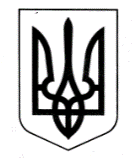 УКРАЇНАЧОРНОМОРСЬКА МІСЬКА РАДАОдеського району Одеської областіРІШЕННЯ19.05.2023                                                                  № 396/87-VIII05.10.2010 між Іллічівською (нині Чорноморською) міською радою (Орендодавець)              та Товариством з обмеженою відповідальністю «Стройтехснаб» (Орендар) було укладено договір оренди земельної ділянки несільськогосподарського призначення із земель житлової та громадської забудови, наданої для проєктування та будівництва комплексу жилих багатоповерхових будинків з інфраструктурою, що розташована за адресою:                       м. Іллічівськ (Чорноморськ), 13 (тринадцятий) мікрорайон, у межах вулиць 1 Травня- Карла Маркса (Віталія Шума), загальною площею 2,5050 га, кадастровий                                                              № 5110800000:01:001:0004.Рішенням від 28.10.2011 № 117/46-VІ Іллічівської (нині Чорноморської) міської ради надано дозвіл Орендарю на передачу в суборенду частки вищезазначеної земельної ділянки площею 0,248 га на три роки.29.03.2016 Товариством з обмеженою відповідальністю «Стройтехснаб»  (Орендар)               та товариством з обмеженою відповідальністю «Білдінг групп» укладено договір суборенди. 09.12.2016 відділом Держгеокадастру у м. Іллічівську Одеської області видано витяг             з державного земельного кадастру НВ-5103744572016, яким частці земельної ділянки,             що передана в суборенду, площею 0,248 га присвоєно окремий кадастровий                                                             номер   5110800000:01:001:0006, в якому зазначено, що первісно державна реєстрація всієї земельної ділянки проведена 28.03.2012, Орендарем ділянки є  ТОВ «Стройтехснаб»,                           а Суборендарем-ТОВ «Білдінг групп».16.01.2017 державним реєстратором речових прав на нерухоме майно                (Степанчук Є.Г.) проведено державну реєстрацію права комунальної власності на земельну ділянку площею 0,248 га, кадастровий номер 5110800000:01:001:0006, присвоєно реєстраційний номер об’єкту нерухомого майна 1147670251108.18.05.2017 державним реєстратором речових прав на нерухоме майно  (Бондар О.М.) проведено державну реєстрацію права оренди ТОВ «Стройтехснаб» на земельну ділянку комунальної власності площею 0,248 га, кадастровий номер 5110800000:01:001:0006,                           за наявним реєстраційним номером об’єкту нерухомого майна 1147670251108.18.05.2017 державним реєстратором речових прав на нерухоме майно (Бондар О.М.) проведено державну реєстрацію права суборенди ТОВ «Білдінг групп» земельної ділянки комунальної власності площею 0,248 га, кадастровий  номер 5110800000:01:001:0006,                         за наявним реєстраційним номером об’єкту нерухомого майна 1147670251108.05 лютого 2020 року Господарським судом Одеської області прийнято  рішення                     по справі № 916/3386/19, яким розірвано договір оренди земельної ділянки з кадастровим номером 5110800000:01:001:0004 площею 2,5050 га від 05.10.2010, зареєстрований 30.12.2010 за № 041050800146, укладений між Чорноморською міською радою Одеської області та Товариством з обмеженою відповідальністю  «Стройтехснаб», а також стягнуто на користь Чорноморської міської ради Одеської області  заборгованість з орендної плати в сумі 971 485 грн. 38 коп., витрати по сплаті судового збору.Рішення суду про припинення права оренди Товариства з обмеженою відповідальністю «Стройтехснаб» (інше речове право 36398630) зареєстровано у реєстрі речових прав  29.04.2020.   Як вбачається з вищенаведеного поділу, виділення з земельної ділянки загальною площею 2,5050 га, кадастровий номер 5110800000:01:001:0004, не відбувалось. Земельна ділянка площею 0,248 га, кадастровий  номер 5110800000:01:001:0006, як об’єкт речових прав ніколи міською радою не формувалась та відповідно право власності міської ради                         на земельну ділянку площею 0,248 га, кадастровий номер 5110800000:01:001:0006,                            зареєстровано помилково. Листом від 20.04.2023 № 390 (Внутр-3865-2023) УКВтаЗВ повідомлено, що наявне                     в реєстрі речових прав зареєстроване право комунальної власності  на земельну ділянку площею 0,248 га, кадастровий  номер 5110800000:01:001:0006, реєстраційний номер об’єкту нерухомого майна 1147670251108, перешкоджає реалізації рішення Чорноморської міської ради «Про надання дозволу на розроблення технічної документації із землеустрою щодо поділу земельної ділянки площею 2,5050 га за адресою: Одеська область, Одеський район, місто Чорноморськ, 13 мікрорайон» № 132/3 -VIII  від 22.10.2021 для подальшої передачі новосформованих земельних ділянок у користування юридичним особам,                     які експлуатують збудовані та введені в експлуатацію багатоповерхові будинки                               за адресами: вул. Парусна 18, вул. Парусна, 20. Статтею 140 Земельного кодексу України визначено, що підставою припинення права власності на земельну ділянку є добровільна відмова власника від права на земельну ділянку.Статтею 182  Цивільного кодексу України визначено, що право власності та інші речові права на нерухомі речі, обтяження цих прав, їх виникнення, перехід і припинення підлягають державній реєстрації.Пунктом 14 частини першої статті 27 Закону України «Про державну реєстрацію речових прав на нерухоме майно та їх обтяжень» визначено, що державна реєстрація             права власності та інших речових прав проводиться на підставі інших документів,                         що відповідно до законодавства підтверджують набуття, зміну або припинення прав                       на нерухоме майно.Пунктом 76 постанови Кабінету Міністрів України від 25 грудня 2015 року № 1127 «Про державну реєстрацію речових прав на нерухоме майно та їх обтяжень» визначено,            що для державної реєстрації припинення права власності на нерухоме майно у зв’язку                   з відмовою власника від права власності подається документ, що посвідчує право власності на об’єкт нерухомого майна (крім випадків, коли право власності на такий об’єкт                        вже зареєстровано в Державному реєстрі прав).Статтею 16 Закону України «Про Державний земельний кадастр» визначено,                          що  кадастровий номер скасовується   у разі скасування державної реєстрації земельної ділянки.На підставі викладеного та статей 26, 59 Закону України "Про місцеве самоврядування в Україні", враховуючи рекомендації спільного засідання постійних комісій з питань будівництва, регулювання земельних відносин, охорони навколишнього середовища та благоустрою і з питань депутатської діяльності, законності, правопорядку та соціального захисту громадян, Чорноморська міська рада Одеського району Одеської області вирішила:1. Відмовитись від наявного права комунальної власності Чорноморської міської ради Одеського району Одеської області на земельну ділянку площею 0,248 га, кадастровий                 номер 5110800000:01:001:0006, реєстраційний номер об’єкту нерухомого майна 1147670251108.2. Юридичному відділу управління державної реєстрації прав та правового забезпечення виконавчого комітету Чорноморської міської ради Одеського району Одеської області  подати дане рішення до державного реєстратора нерухомості для державної реєстрації припинення права власності на нерухоме майно у зв’язку з відмовою власника від права власності.3. Юридичному відділу управління державної реєстрації прав та правового забезпечення виконавчого комітету Чорноморської міської ради Одеського району Одеської області подати дане рішення до державного кадастрового реєстратора                           для скасування кадастрового номера 5110800000:01:001:0006, виданого на неіснуючу              земельну ділянку площею 0,248 га.4. Управлінню комунальної власності та земельних відносин Чорноморської міської ради Одеського району Одеської області після припинення права комунальної власності           на земельну ділянку площею 0,248 га, кадастровий номер 5110800000:01:001:0006, реєстраційний номер об’єкту нерухомого майна 1147670251108, вжити необхідних дій               щодо реалізації рішення Чорноморської міської ради Одеського району Одеської області від 22.10.2021 № 132/3 -VIII  «Про надання дозволу на розроблення технічної документації із землеустрою щодо поділу земельної ділянки площею 2,5050 га за адресою: Одеська область, Одеський район, місто Чорноморськ, 13 мікрорайон». 5.  Контроль за виконанням рішення покласти на постійну комісію з питань будівництва, регулювання земельних відносин, охорони навколишнього середовища                   та благоустрою, заступника міського голови Ігоря Сурніна.  Міський голова							Василь ГУЛЯЄВ Про відмову від права комунальної власності Чорноморської міської ради Одеського району Одеської області на земельну ділянку площею 0,248 га, кадастровий номер 5110800000:01:001:0006, реєстраційний номер об’єкту нерухомого майна 1147670251108